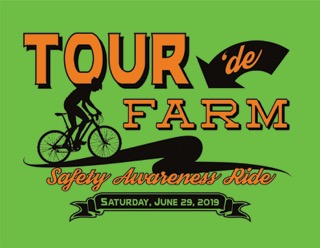 All funds donated will be used to promote farm safety awareness and to support the Ram & Jeremy Seibel Scholarship fund.Schedule of EventsFriday June 28, 20196:00-7:00 Pre-registration at Pines Ballroom Saturday June 29, 20197:30 – 8:00  Registration at Pines Ballroom8:30 – Depart Pines Ballroom9:15 – 9:45  Demonstration at Woodmohr Jerseys (John & Wendy Schmidt)11:00 – 11:30  Demonstration at CR Vineyards (Cathy & Randy Feuling)12:15 – 12:45  Demonstration at Klinger's Farm Market2:00 – 2:30  Demonstration at Mayer Lane Holsteins (Don & Liz Mayer)3:00  Arrive at Pines Ballroom         4:00 - charcoal chicken dinnerRider RegistrationRegistration price - $50    *deadline to register June 10(includes T-shirt and Charcoaled Chicken Dinner)Name: __________________________________Address: ________________________________Email: __________________________________Phone Number: __________________________T – shirt Size: 	  S		M		L		XL		XXL		3XComplete and return the registration form by June 10, 2019 to:    Ann Seibel                                                                                                                        8977 170th Ave.                                                                                                       Bloomer, WI 54724Make checks payable to “Ram & Jeremy Seibel Memorial Scholarship Fund”** All riders must be 18 years of age and must wear a helmet**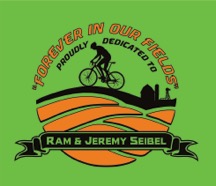 